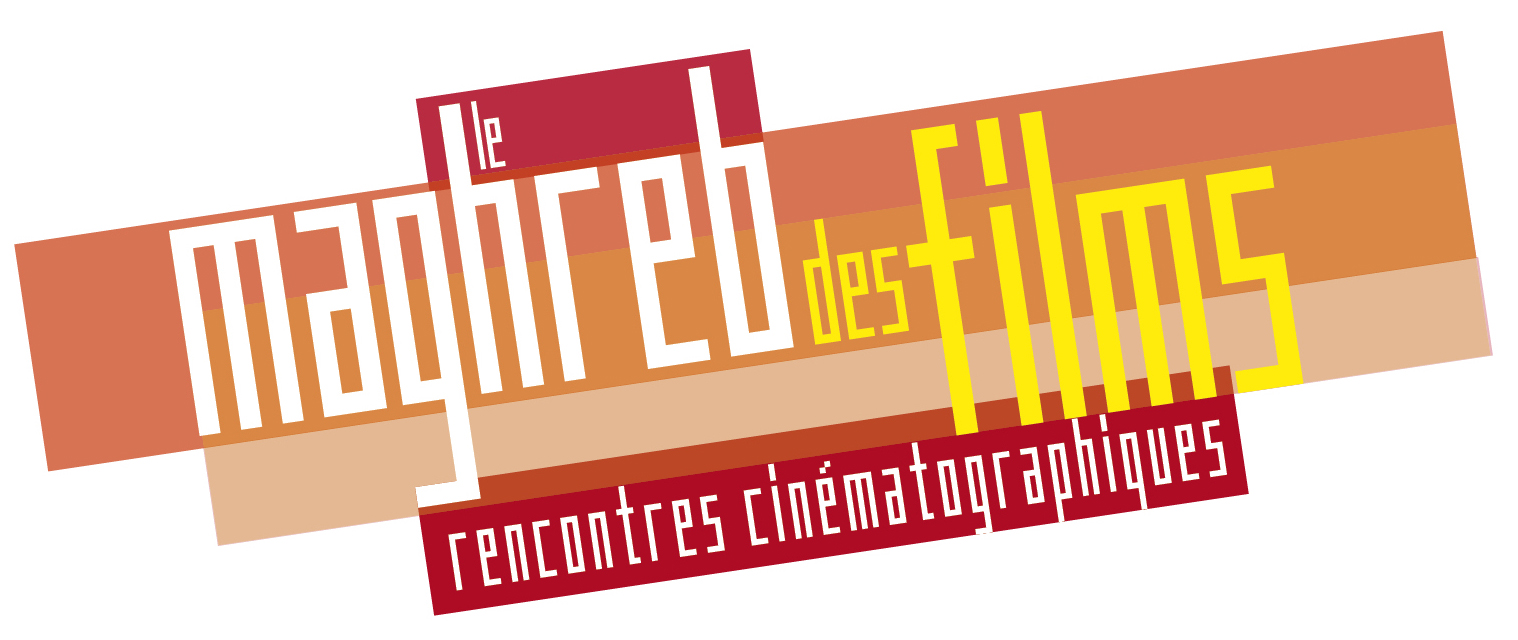 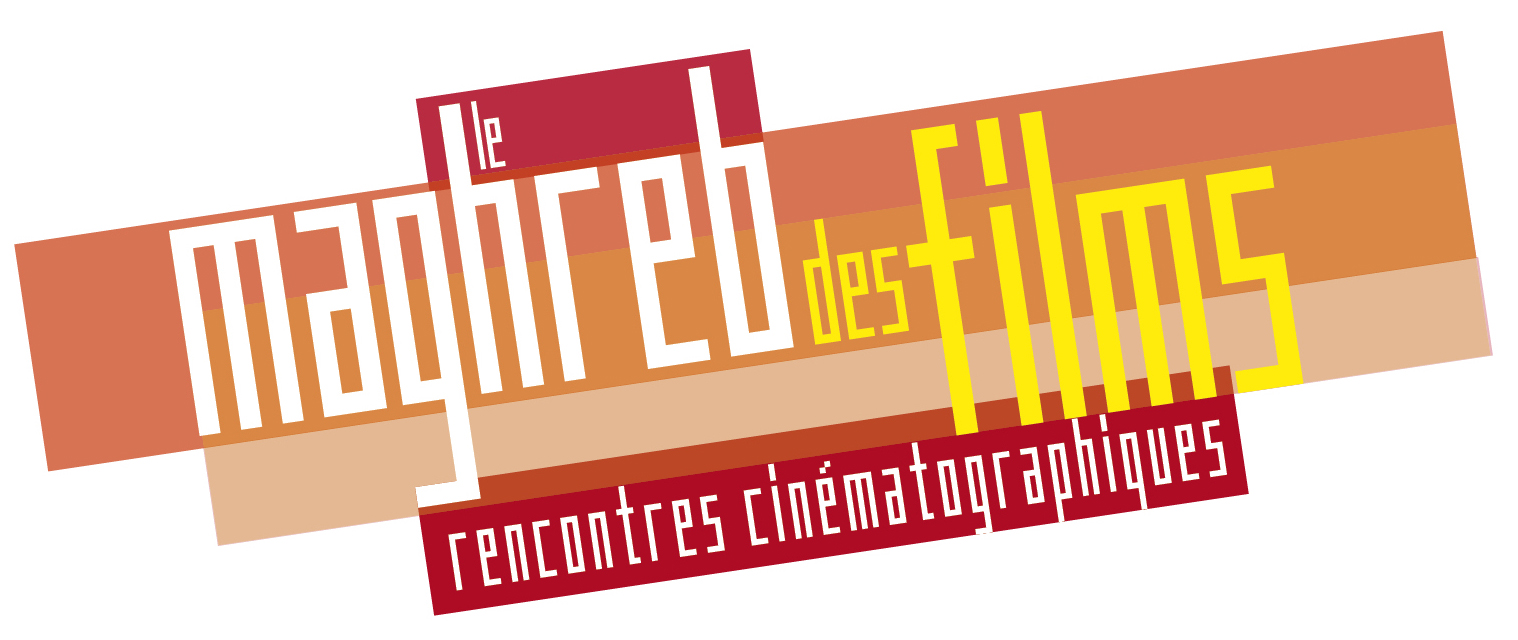 Les rencontres cinématographiques du Maghreb des films 2018FORMULAIRE D’INSCRIPTIONLE FILMTitre du film……………………………………………………………………………………………………………………………………Titre français du film……………………………………………………………………………………………………………………………………Durée du film……………………………………………………………………………………………………………………………………Date de sortie du film……………………………………………………………………………………………………………………………………Genre du film……………………………………………………………………………………………………………………………………Pays concerné(s)……………………………………………………………………………………………………………………………………Synopsis…………………………………………………………………………………………………………………………………………………………………………………………………………………………………………………………………………………………………………………………………………………………………………………………………………………………………………………………………………………………………………………………………………………………………………………………………………………………………………………………………………………………Festivals auxquels le film a déjà participé……………………………………………………………………………………………………………………………………Prix éventuellement reçus dans ces festivals……………………………………………………………………………………………………………………………………FICHE ARTISTIQUERéalisateur(s)……………………………………………………………………………………………………………………………………Coordonnées ……………………………………………………………………………………………………………………………………Biographie et filmographie du ou des réalisateurs…………………………………………………………………………………………………………………………………………………………………………………………………………………………………………………………………………………………………………………………………………………………………………………………………………………………………………………………………………………………………………………………………………………………………………………………………………………………………………………………………………………………………………………………………………………………………………………………………………………………………………………………………………………………………………………………………………………………………………………………………………………………………………………………………………………………………………Précédent film éventuellement sélectionné aux rencontres du Maghreb des films……………………………………………………………………………………………………………………………………PRODUCTION/DISTRIBUTIONNom du producteur……………………………………………………………………………………………………………………………………Société de production……………………………………………………………………………………………………………………………………Coordonnées……………………………………………………………………………………………………………………………………Distributeur du film en France……………………………………………………………………………………………………………………………………Coordonnées……………………………………………………………………………………………………………………………………Distributeur du film à l’étranger……………………………………………………………………………………………………………………………………REMARQUES………………………………………………………………………………………………………………………………………………………………………………………………………………………………………………………………………………………………………………………………………………………………………………………………………………ADRESSE D’ENVOIEnvoyer ce formulaire dûment rempli et votre film à l’adresse suivante : lemaghrebdesfilms@gmail.comTout type de lien est accepté. Pensez à renseigner le mot de passe pour les liens vimeo. Si vous le souhaitez, vous pouvez envoyer votre film en DVD ou BLU-ray à l’adresse suivante : ? Chez Batoul ? Gérard ? Renseignements sur l’inscription des films : lemaghrebdesfilms@gmail.comwww.maghrebdesfilms.fr  Maghrebdesfilms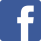 